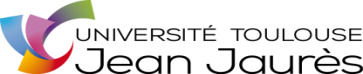 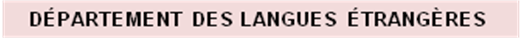 MODALITES DE CONTRÔLE DES CONNAISSANCES 2017-2018                                                   UFR LANGUESContrôle continu et contrôle terminalFormations :   ALLEMAND Options LANSAD    		            							Conseil Département du          Conseil UFR du        (LANgues pour Spécialistes des Autres Disciplines)										Pour certaines composantes de cette UE, outre les éléments indiqués, une note évaluant le travail global fourni par l’étudiant pourra également être prise en comptePour certaines composantes de cette UE, outre les éléments indiqués, une note évaluant le travail global fourni par l’étudiant pourra également être prise en compteLe Directeur du Département 								Conseil Département du  									Conseil UFR duMODALITES DE CONTRÔLE DES CONNAISSANCES 2017-2018                                                                       UFR LANGUESContrôle continuFormations :   ALLEMAND Autres Options   		            						Conseil Département du           Conseil UFR du 										Le Directeur du Département 								Conseil Département du 									Conseil UFR du ENSEIGNEMENTSENSEIGNEMENTSENSEIGNEMENTSENSEIGNEMENTSENSEIGNEMENTSENSEIGNEMENTS                                     MODALITES DE CONTRÔLE                                     MODALITES DE CONTRÔLE                                     MODALITES DE CONTRÔLE                                     MODALITES DE CONTRÔLE                                     MODALITES DE CONTRÔLE                                     MODALITES DE CONTRÔLE                                     MODALITES DE CONTRÔLE                                     MODALITES DE CONTRÔLE                                     MODALITES DE CONTRÔLE                                     MODALITES DE CONTRÔLE                                     MODALITES DE CONTRÔLE                                     MODALITES DE CONTRÔLE                                     MODALITES DE CONTRÔLE                                     MODALITES DE CONTRÔLE                                     MODALITES DE CONTRÔLE                                     MODALITES DE CONTRÔLEENSEIGNEMENTSENSEIGNEMENTSENSEIGNEMENTSENSEIGNEMENTSENSEIGNEMENTSENSEIGNEMENTSSESSION 1 = CC/CTSESSION 1 = CC/CTSESSION 1 = CC/CTSESSION 1 = CC/CTSESSION 1 = CC/CTSESSION 1 = CC/CTSESSION 1 = CC/CTSESSION 1 = CC/CTSESSION 1 = CC/CTSESSION 1 = CC/CTSESSION 1 = CC/CTSESSION 1 = CC/CTSESSION 2    = CC/CTSESSION 2    = CC/CTSESSION 2    = CC/CTSESSION 2    = CC/CTPlace       UEUEECTSVol HVol HLibellé UE
 MatièresNature épreuveNb épreuvesTypes d’exercicesTypes d’exercicesLangueLangueDurée  épreuveDurée  épreuveDurée  épreuvePart%notePart%notePart%noteNature épreuveTypes d’exercicesDurée  épreuvePart%note                                                                                                      SEMESTRES IMPAIRS                                            LANSAD  ALLEMAND                                                                                                        SEMESTRES IMPAIRS                                            LANSAD  ALLEMAND                                                                                                        SEMESTRES IMPAIRS                                            LANSAD  ALLEMAND                                                                                                        SEMESTRES IMPAIRS                                            LANSAD  ALLEMAND                                                                                                        SEMESTRES IMPAIRS                                            LANSAD  ALLEMAND                                                                                                        SEMESTRES IMPAIRS                                            LANSAD  ALLEMAND                                                                                                        SEMESTRES IMPAIRS                                            LANSAD  ALLEMAND                                                                                                        SEMESTRES IMPAIRS                                            LANSAD  ALLEMAND                                                                                                        SEMESTRES IMPAIRS                                            LANSAD  ALLEMAND                                                                                                        SEMESTRES IMPAIRS                                            LANSAD  ALLEMAND                                                                                                        SEMESTRES IMPAIRS                                            LANSAD  ALLEMAND                                                                                                        SEMESTRES IMPAIRS                                            LANSAD  ALLEMAND                                                                                                        SEMESTRES IMPAIRS                                            LANSAD  ALLEMAND                                                                                                        SEMESTRES IMPAIRS                                            LANSAD  ALLEMAND                                                                                                        SEMESTRES IMPAIRS                                            LANSAD  ALLEMAND                                                                                                        SEMESTRES IMPAIRS                                            LANSAD  ALLEMAND                                                                                                        SEMESTRES IMPAIRS                                            LANSAD  ALLEMAND                                                                                                        SEMESTRES IMPAIRS                                            LANSAD  ALLEMAND                                                                                                        SEMESTRES IMPAIRS                                            LANSAD  ALLEMAND                                                                                                        SEMESTRES IMPAIRS                                            LANSAD  ALLEMAND                                                                                                        SEMESTRES IMPAIRS                                            LANSAD  ALLEMAND                                                                                                        SEMESTRES IMPAIRS                                            LANSAD  ALLEMAND  UE106306506706906ALA1A0LV3325 ALLEMAND LANGUE VIVANTE NIVEAU A1AObservation : une compréhension de l’oral est évaluée (document audio et/ou video) lors de l’écritObservation : une compréhension de l’oral est évaluée (document audio et/ou video) lors de l’écritObservation : une compréhension de l’oral est évaluée (document audio et/ou video) lors de l’écritObservation : une compréhension de l’oral est évaluée (document audio et/ou video) lors de l’écritObservation : une compréhension de l’oral est évaluée (document audio et/ou video) lors de l’écritObservation : une compréhension de l’oral est évaluée (document audio et/ou video) lors de l’écritObservation : une compréhension de l’oral est évaluée (document audio et/ou video) lors de l’écritObservation : une compréhension de l’oral est évaluée (document audio et/ou video) lors de l’écritObservation : une compréhension de l’oral est évaluée (document audio et/ou video) lors de l’écritObservation : une compréhension de l’oral est évaluée (document audio et/ou video) lors de l’écritObservation : une compréhension de l’oral est évaluée (document audio et/ou video) lors de l’écritObservation : une compréhension de l’oral est évaluée (document audio et/ou video) lors de l’écritObservation une compréhension de l’oral est évaluée (document audio et/ou video)Observation une compréhension de l’oral est évaluée (document audio et/ou video)Observation une compréhension de l’oral est évaluée (document audio et/ou video)Observation une compréhension de l’oral est évaluée (document audio et/ou video)Observation une compréhension de l’oral est évaluée (document audio et/ou video)Observation une compréhension de l’oral est évaluée (document audio et/ou video)UE10630650670690625Ecrit11h1h1h5050Écrit1h505050UE10630650670690625Oral110 min10 min10 min5050Oral10 min505050UE106306506706906allemand débutantOral115 min15 min15 min100100Oral15min100100100UE106306506706906ALA2A0LV3325ALLEMAND LANGUE VIVANTE NIVEAU A2A Observation : une compréhension de l’oral est évaluée (document audio et/ou video) lors de l’écritObservation : une compréhension de l’oral est évaluée (document audio et/ou video) lors de l’écritObservation : une compréhension de l’oral est évaluée (document audio et/ou video) lors de l’écritObservation : une compréhension de l’oral est évaluée (document audio et/ou video) lors de l’écritObservation : une compréhension de l’oral est évaluée (document audio et/ou video) lors de l’écritObservation : une compréhension de l’oral est évaluée (document audio et/ou video) lors de l’écritObservation : une compréhension de l’oral est évaluée (document audio et/ou video) lors de l’écritObservation : une compréhension de l’oral est évaluée (document audio et/ou video) lors de l’écritObservation : une compréhension de l’oral est évaluée (document audio et/ou video) lors de l’écritObservation : une compréhension de l’oral est évaluée (document audio et/ou video) lors de l’écritObservation : une compréhension de l’oral est évaluée (document audio et/ou video) lors de l’écritObservation : une compréhension de l’oral est évaluée (document audio et/ou video) lors de l’écritObservation : une compréhension de l’oral est évaluée (document audio et/ou video)Observation : une compréhension de l’oral est évaluée (document audio et/ou video)Observation : une compréhension de l’oral est évaluée (document audio et/ou video)Observation : une compréhension de l’oral est évaluée (document audio et/ou video)Observation : une compréhension de l’oral est évaluée (document audio et/ou video)Observation : une compréhension de l’oral est évaluée (document audio et/ou video)UE106306506706906 25Ecrit12h2h2h5050Écrit2h505050UE106306506706906 25Oral110 min10 min10 min5050Oral10 min505050UE106306506706906ALB1A0LV3325ALLEMAND  LANGUE VIVANTE NIVEAU B1AObservation : une compréhension de l’oral est évaluée (document audio et/ou video) lors de l’écritObservation : une compréhension de l’oral est évaluée (document audio et/ou video) lors de l’écritObservation : une compréhension de l’oral est évaluée (document audio et/ou video) lors de l’écritObservation : une compréhension de l’oral est évaluée (document audio et/ou video) lors de l’écritObservation : une compréhension de l’oral est évaluée (document audio et/ou video) lors de l’écritObservation : une compréhension de l’oral est évaluée (document audio et/ou video) lors de l’écritObservation : une compréhension de l’oral est évaluée (document audio et/ou video) lors de l’écritObservation : une compréhension de l’oral est évaluée (document audio et/ou video) lors de l’écritObservation : une compréhension de l’oral est évaluée (document audio et/ou video) lors de l’écritObservation : une compréhension de l’oral est évaluée (document audio et/ou video) lors de l’écritObservation : une compréhension de l’oral est évaluée (document audio et/ou video) lors de l’écritObservation : une compréhension de l’oral est évaluée (document audio et/ou video) lors de l’écritObservation : une compréhension de l’oral est évaluée (document audio et/ou video)Observation : une compréhension de l’oral est évaluée (document audio et/ou video)Observation : une compréhension de l’oral est évaluée (document audio et/ou video)Observation : une compréhension de l’oral est évaluée (document audio et/ou video)Observation : une compréhension de l’oral est évaluée (document audio et/ou video)Observation : une compréhension de l’oral est évaluée (document audio et/ou video)UE106306506706906 25Ecrit12h2h2h7575Ecrit2h75UE106306506706906 25Oral110 min10 min10 min2525Oral10 min25UE106306506706906ALB2A0LV3325ALLEMAND LANGUE VIVANTE NIVEAU B2AObservation : une compréhension de l’oral est évaluée (document audio et/ou video) lors de l’écritObservation : une compréhension de l’oral est évaluée (document audio et/ou video) lors de l’écritObservation : une compréhension de l’oral est évaluée (document audio et/ou video) lors de l’écritObservation : une compréhension de l’oral est évaluée (document audio et/ou video) lors de l’écritObservation : une compréhension de l’oral est évaluée (document audio et/ou video) lors de l’écritObservation : une compréhension de l’oral est évaluée (document audio et/ou video) lors de l’écritObservation : une compréhension de l’oral est évaluée (document audio et/ou video) lors de l’écritObservation : une compréhension de l’oral est évaluée (document audio et/ou video) lors de l’écritObservation : une compréhension de l’oral est évaluée (document audio et/ou video) lors de l’écritObservation : une compréhension de l’oral est évaluée (document audio et/ou video) lors de l’écritObservation : une compréhension de l’oral est évaluée (document audio et/ou video) lors de l’écritObservation : une compréhension de l’oral est évaluée (document audio et/ou video) lors de l’écritObservation : une compréhension de l’oral est évaluée (document audio et/ou video)Observation : une compréhension de l’oral est évaluée (document audio et/ou video)Observation : une compréhension de l’oral est évaluée (document audio et/ou video)Observation : une compréhension de l’oral est évaluée (document audio et/ou video)Observation : une compréhension de l’oral est évaluée (document audio et/ou video)Observation : une compréhension de l’oral est évaluée (document audio et/ou video)UE106306506706906 25Ecrit12h2h2h5050Ecrit2h505050UE106306506706906 25Oral110 min10 min10 min5050Oral10 min505050UE106306506706906ALC1A0LV3325 ALLEMAND LANGUE VIVANTE NIVEAU C1AObservation :  UE mutualisée avec AL00501V/AL00601V (oral).Observation :  UE mutualisée avec AL00501V/AL00601V (oral).Observation :  UE mutualisée avec AL00501V/AL00601V (oral).Observation :  UE mutualisée avec AL00501V/AL00601V (oral).Observation :  UE mutualisée avec AL00501V/AL00601V (oral).Observation :  UE mutualisée avec AL00501V/AL00601V (oral).Observation :  UE mutualisée avec AL00501V/AL00601V (oral).Observation :  UE mutualisée avec AL00501V/AL00601V (oral).Observation :  UE mutualisée avec AL00501V/AL00601V (oral).Observation :  UE mutualisée avec AL00501V/AL00601V (oral).Observation :  UE mutualisée avec AL00501V/AL00601V (oral).Observation :  UE mutualisée avec AL00501V/AL00601V (oral).Observation : UE mutualisée avec AL00501V/AL00601V (oral).Observation : UE mutualisée avec AL00501V/AL00601V (oral).Observation : UE mutualisée avec AL00501V/AL00601V (oral).Observation : UE mutualisée avec AL00501V/AL00601V (oral).UE106306506706906 25Dossier écrit1133Dossier écrit50 25Oral 1115 min15 min15 min33Oral15 min50Exposé en CCF1133ENSEIGNEMENTSENSEIGNEMENTSENSEIGNEMENTSENSEIGNEMENTSENSEIGNEMENTSENSEIGNEMENTSENSEIGNEMENTSENSEIGNEMENTS                                     MODALITES DE CONTRÔLE                                     MODALITES DE CONTRÔLE                                     MODALITES DE CONTRÔLE                                     MODALITES DE CONTRÔLE                                     MODALITES DE CONTRÔLE                                     MODALITES DE CONTRÔLE                                     MODALITES DE CONTRÔLE                                     MODALITES DE CONTRÔLE                                     MODALITES DE CONTRÔLE                                     MODALITES DE CONTRÔLE                                     MODALITES DE CONTRÔLE                                     MODALITES DE CONTRÔLE                                     MODALITES DE CONTRÔLE                                     MODALITES DE CONTRÔLE                                     MODALITES DE CONTRÔLE                                     MODALITES DE CONTRÔLE                                     MODALITES DE CONTRÔLE                                     MODALITES DE CONTRÔLE                                     MODALITES DE CONTRÔLE                                     MODALITES DE CONTRÔLEENSEIGNEMENTSENSEIGNEMENTSENSEIGNEMENTSENSEIGNEMENTSENSEIGNEMENTSENSEIGNEMENTSENSEIGNEMENTSENSEIGNEMENTSSESSION 1 = CC/CTSESSION 1 = CC/CTSESSION 1 = CC/CTSESSION 1 = CC/CTSESSION 1 = CC/CTSESSION 1 = CC/CTSESSION 1 = CC/CTSESSION 1 = CC/CTSESSION 1 = CC/CTSESSION 1 = CC/CTSESSION 1 = CC/CTSESSION 2  = CC/CTSESSION 2  = CC/CTSESSION 2  = CC/CTSESSION 2  = CC/CTSESSION 2  = CC/CTSESSION 2  = CC/CTSESSION 2  = CC/CTSESSION 2  = CC/CTSESSION 2  = CC/CTPlace       UEUEUEECTSVol HVol HVol HLibellé UE
 MatièresNature épreuveNature épreuveNature épreuveNb épreuvesNb épreuvesTypes d’exercicesLangueDurée  épreuveDurée  épreuvePart%notePart%noteNature épreuveNature épreuveNature épreuveTypes d’exercicesTypes d’exercicesTypes d’exercicesDurée  épreuveDurée  épreuvePart%note                                                                                                      SEMESTRES PAIRS                                                 LANSAD  ALLEMAND                                                                                                      SEMESTRES PAIRS                                                 LANSAD  ALLEMAND                                                                                                      SEMESTRES PAIRS                                                 LANSAD  ALLEMAND                                                                                                      SEMESTRES PAIRS                                                 LANSAD  ALLEMAND                                                                                                      SEMESTRES PAIRS                                                 LANSAD  ALLEMAND                                                                                                      SEMESTRES PAIRS                                                 LANSAD  ALLEMAND                                                                                                      SEMESTRES PAIRS                                                 LANSAD  ALLEMAND                                                                                                      SEMESTRES PAIRS                                                 LANSAD  ALLEMAND                                                                                                      SEMESTRES PAIRS                                                 LANSAD  ALLEMAND                                                                                                      SEMESTRES PAIRS                                                 LANSAD  ALLEMAND                                                                                                      SEMESTRES PAIRS                                                 LANSAD  ALLEMAND                                                                                                      SEMESTRES PAIRS                                                 LANSAD  ALLEMAND                                                                                                      SEMESTRES PAIRS                                                 LANSAD  ALLEMAND                                                                                                      SEMESTRES PAIRS                                                 LANSAD  ALLEMAND                                                                                                      SEMESTRES PAIRS                                                 LANSAD  ALLEMAND                                                                                                      SEMESTRES PAIRS                                                 LANSAD  ALLEMAND                                                                                                      SEMESTRES PAIRS                                                 LANSAD  ALLEMAND                                                                                                      SEMESTRES PAIRS                                                 LANSAD  ALLEMAND                                                                                                      SEMESTRES PAIRS                                                 LANSAD  ALLEMAND                                                                                                      SEMESTRES PAIRS                                                 LANSAD  ALLEMAND                                                                                                      SEMESTRES PAIRS                                                 LANSAD  ALLEMAND                                                                                                      SEMESTRES PAIRS                                                 LANSAD  ALLEMAND                                                                                                      SEMESTRES PAIRS                                                 LANSAD  ALLEMAND                                                                                                      SEMESTRES PAIRS                                                 LANSAD  ALLEMAND                                                                                                      SEMESTRES PAIRS                                                 LANSAD  ALLEMAND                                                                                                      SEMESTRES PAIRS                                                 LANSAD  ALLEMAND                                                                                                      SEMESTRES PAIRS                                                 LANSAD  ALLEMAND                                                                                                      SEMESTRES PAIRS                                                 LANSAD  ALLEMANDUE206406606806ALA1B0LV33325 ALLEMAND LANGUE VIVANTE NIVEAU A1B ALLEMAND LANGUE VIVANTE NIVEAU A1B ALLEMAND LANGUE VIVANTE NIVEAU A1BObservation :une compréhension de l’oral est évaluée (document audio et/ou video) lors de l’écritObservation :une compréhension de l’oral est évaluée (document audio et/ou video) lors de l’écritObservation :une compréhension de l’oral est évaluée (document audio et/ou video) lors de l’écritObservation :une compréhension de l’oral est évaluée (document audio et/ou video) lors de l’écritObservation :une compréhension de l’oral est évaluée (document audio et/ou video) lors de l’écritObservation :une compréhension de l’oral est évaluée (document audio et/ou video) lors de l’écritObservation :une compréhension de l’oral est évaluée (document audio et/ou video) lors de l’écritObservation :une compréhension de l’oral est évaluée (document audio et/ou video) lors de l’écritObservation :une compréhension de l’oral est évaluée (document audio et/ou video) lors de l’écritObservation :une compréhension de l’oral est évaluée (document audio et/ou video) lors de l’écritObservation :une compréhension de l’oral est évaluée (document audio et/ou video) lors de l’écritObservation : une compréhension de l’oral est évaluée (document audio et/ou video)Observation : une compréhension de l’oral est évaluée (document audio et/ou video)Observation : une compréhension de l’oral est évaluée (document audio et/ou video)Observation : une compréhension de l’oral est évaluée (document audio et/ou video)Observation : une compréhension de l’oral est évaluée (document audio et/ou video)Observation : une compréhension de l’oral est évaluée (document audio et/ou video)Observation : une compréhension de l’oral est évaluée (document audio et/ou video)Observation : une compréhension de l’oral est évaluée (document audio et/ou video)Observation : une compréhension de l’oral est évaluée (document audio et/ou video)Observation : une compréhension de l’oral est évaluée (document audio et/ou video)UE20640660680625Ecrit11A distanceA distance1h1h100100Écrit1h1h50505050UE20640660680625oral10min10min50505050UE206406606806ALA2B0LV33325 ALLEMAND LANGUE VIVANTE NIVEAU A2B ALLEMAND LANGUE VIVANTE NIVEAU A2B ALLEMAND LANGUE VIVANTE NIVEAU A2BObservation : une compréhension de l’oral est évaluée (document audio et/ou video) lors de l’écritObservation : une compréhension de l’oral est évaluée (document audio et/ou video) lors de l’écritObservation : une compréhension de l’oral est évaluée (document audio et/ou video) lors de l’écritObservation : une compréhension de l’oral est évaluée (document audio et/ou video) lors de l’écritObservation : une compréhension de l’oral est évaluée (document audio et/ou video) lors de l’écritObservation : une compréhension de l’oral est évaluée (document audio et/ou video) lors de l’écritObservation : une compréhension de l’oral est évaluée (document audio et/ou video) lors de l’écritObservation : une compréhension de l’oral est évaluée (document audio et/ou video) lors de l’écritObservation : une compréhension de l’oral est évaluée (document audio et/ou video) lors de l’écritObservation : une compréhension de l’oral est évaluée (document audio et/ou video) lors de l’écritObservation : une compréhension de l’oral est évaluée (document audio et/ou video) lors de l’écritObservation une compréhension de l’oral est évaluée (document audio et/ou video)Observation une compréhension de l’oral est évaluée (document audio et/ou video)Observation une compréhension de l’oral est évaluée (document audio et/ou video)Observation une compréhension de l’oral est évaluée (document audio et/ou video)Observation une compréhension de l’oral est évaluée (document audio et/ou video)Observation une compréhension de l’oral est évaluée (document audio et/ou video)Observation une compréhension de l’oral est évaluée (document audio et/ou video)Observation une compréhension de l’oral est évaluée (document audio et/ou video)Observation une compréhension de l’oral est évaluée (document audio et/ou video)Observation une compréhension de l’oral est évaluée (document audio et/ou video)UE206406606806 25Ecrit11A distanceA distance2h2h100100ÉcritÉcritÉcrit2h2h50505050UE206406606806 25OralOralOral10 min10 min50505050UE206406606806ALB1B0LV33325 ALLEMAND LANGUE VIVANTE NIVEAU B1B ALLEMAND LANGUE VIVANTE NIVEAU B1B ALLEMAND LANGUE VIVANTE NIVEAU B1BObservation : une compréhension de l’oral est évaluée (document audio et/ou video) lors de l’écritObservation : une compréhension de l’oral est évaluée (document audio et/ou video) lors de l’écritObservation : une compréhension de l’oral est évaluée (document audio et/ou video) lors de l’écritObservation : une compréhension de l’oral est évaluée (document audio et/ou video) lors de l’écritObservation : une compréhension de l’oral est évaluée (document audio et/ou video) lors de l’écritObservation : une compréhension de l’oral est évaluée (document audio et/ou video) lors de l’écritObservation : une compréhension de l’oral est évaluée (document audio et/ou video) lors de l’écritObservation : une compréhension de l’oral est évaluée (document audio et/ou video) lors de l’écritObservation : une compréhension de l’oral est évaluée (document audio et/ou video) lors de l’écritObservation : une compréhension de l’oral est évaluée (document audio et/ou video) lors de l’écritObservation : une compréhension de l’oral est évaluée (document audio et/ou video) lors de l’écritObservation : une compréhension de l’oral est évaluée (document audio et/ou video)Observation : une compréhension de l’oral est évaluée (document audio et/ou video)Observation : une compréhension de l’oral est évaluée (document audio et/ou video)Observation : une compréhension de l’oral est évaluée (document audio et/ou video)Observation : une compréhension de l’oral est évaluée (document audio et/ou video)Observation : une compréhension de l’oral est évaluée (document audio et/ou video)Observation : une compréhension de l’oral est évaluée (document audio et/ou video)Observation : une compréhension de l’oral est évaluée (document audio et/ou video)Observation : une compréhension de l’oral est évaluée (document audio et/ou video)Observation : une compréhension de l’oral est évaluée (document audio et/ou video)UE206406606806 25Ecrit11A distanceA distance2h2h100100EcritEcritEcrit2h2h7575UE206406606806 25OralOralOral10 min10 min2525UE206406606806ALB2B0LV33325 ALLEMAND LANGUE VIVANTE NIVEAU B2B ALLEMAND LANGUE VIVANTE NIVEAU B2B ALLEMAND LANGUE VIVANTE NIVEAU B2BObservation : une compréhension de l’oral est évaluée (document audio et/ou video) lors de l’écritObservation : une compréhension de l’oral est évaluée (document audio et/ou video) lors de l’écritObservation : une compréhension de l’oral est évaluée (document audio et/ou video) lors de l’écritObservation : une compréhension de l’oral est évaluée (document audio et/ou video) lors de l’écritObservation : une compréhension de l’oral est évaluée (document audio et/ou video) lors de l’écritObservation : une compréhension de l’oral est évaluée (document audio et/ou video) lors de l’écritObservation : une compréhension de l’oral est évaluée (document audio et/ou video) lors de l’écritObservation : une compréhension de l’oral est évaluée (document audio et/ou video) lors de l’écritObservation : une compréhension de l’oral est évaluée (document audio et/ou video) lors de l’écritObservation : une compréhension de l’oral est évaluée (document audio et/ou video) lors de l’écritObservation : une compréhension de l’oral est évaluée (document audio et/ou video) lors de l’écritObservation : une compréhension de l’oral est évaluée (document audio et/ou video)Observation : une compréhension de l’oral est évaluée (document audio et/ou video)Observation : une compréhension de l’oral est évaluée (document audio et/ou video)Observation : une compréhension de l’oral est évaluée (document audio et/ou video)Observation : une compréhension de l’oral est évaluée (document audio et/ou video)Observation : une compréhension de l’oral est évaluée (document audio et/ou video)Observation : une compréhension de l’oral est évaluée (document audio et/ou video)Observation : une compréhension de l’oral est évaluée (document audio et/ou video)Observation : une compréhension de l’oral est évaluée (document audio et/ou video)Observation : une compréhension de l’oral est évaluée (document audio et/ou video)UE206406606806 25Ecrit11A distanceA distance2h2h100100EcritEcritEcrit2h2hUE206406606806 25OralOralOral10 min10 minUE206406606806ALC1B0LV33325 ALLEMAND LANGUE VIVANTE NIVEAU C1B ALLEMAND LANGUE VIVANTE NIVEAU C1B ALLEMAND LANGUE VIVANTE NIVEAU C1BObservation : UE mutualisée avec AL00501V/AL00601V (oral).Observation : UE mutualisée avec AL00501V/AL00601V (oral).Observation : UE mutualisée avec AL00501V/AL00601V (oral).Observation : UE mutualisée avec AL00501V/AL00601V (oral).Observation : UE mutualisée avec AL00501V/AL00601V (oral).Observation : UE mutualisée avec AL00501V/AL00601V (oral).Observation : UE mutualisée avec AL00501V/AL00601V (oral).Observation : UE mutualisée avec AL00501V/AL00601V (oral).Observation : UE mutualisée avec AL00501V/AL00601V (oral).Observation : UE mutualisée avec AL00501V/AL00601V (oral).Observation : UE mutualisée avec AL00501V/AL00601V (oral).Observation : UE mutualisée avec AL00501V/AL00601V (oral).Observation : UE mutualisée avec AL00501V/AL00601V (oral).Observation : UE mutualisée avec AL00501V/AL00601V (oral).Observation : UE mutualisée avec AL00501V/AL00601V (oral).Observation : UE mutualisée avec AL00501V/AL00601V (oral).Observation : UE mutualisée avec AL00501V/AL00601V (oral).Observation : UE mutualisée avec AL00501V/AL00601V (oral).Observation : UE mutualisée avec AL00501V/AL00601V (oral).Observation : UE mutualisée avec AL00501V/AL00601V (oral).Observation : UE mutualisée avec AL00501V/AL00601V (oral).UE206406606806 25Dossier  écrit117070Dossier écritDossier écritDossier écrit50505050 25OralOralOral15 min15 min50505050Exposé en CCF113030ENSEIGNEMENTSENSEIGNEMENTSENSEIGNEMENTSENSEIGNEMENTSENSEIGNEMENTSENSEIGNEMENTSENSEIGNEMENTSENSEIGNEMENTS                                     MODALITES DE CONTRÔLE                                     MODALITES DE CONTRÔLE                                     MODALITES DE CONTRÔLE                                     MODALITES DE CONTRÔLE                                     MODALITES DE CONTRÔLE                                     MODALITES DE CONTRÔLE                                     MODALITES DE CONTRÔLE                                     MODALITES DE CONTRÔLE                                     MODALITES DE CONTRÔLE                                     MODALITES DE CONTRÔLE                                     MODALITES DE CONTRÔLE                                     MODALITES DE CONTRÔLE                                     MODALITES DE CONTRÔLE                                     MODALITES DE CONTRÔLE                                     MODALITES DE CONTRÔLE                                     MODALITES DE CONTRÔLE                                     MODALITES DE CONTRÔLE                                     MODALITES DE CONTRÔLE                                     MODALITES DE CONTRÔLEENSEIGNEMENTSENSEIGNEMENTSENSEIGNEMENTSENSEIGNEMENTSENSEIGNEMENTSENSEIGNEMENTSENSEIGNEMENTSENSEIGNEMENTSSESSION 1 = CT/CCSESSION 1 = CT/CCSESSION 1 = CT/CCSESSION 1 = CT/CCSESSION 1 = CT/CCSESSION 1 = CT/CCSESSION 1 = CT/CCSESSION 1 = CT/CCSESSION 1 = CT/CCSESSION 1 = CT/CCSESSION 2  = CC/CTSESSION 2  = CC/CTSESSION 2  = CC/CTSESSION 2  = CC/CTSESSION 2  = CC/CTSESSION 2  = CC/CTSESSION 2  = CC/CTSESSION 2  = CC/CTSESSION 2  = CC/CTPlace       UEUEECTSECTSVol HVol HLibellé UE
 MatièresLibellé UE
 MatièresNature épreuveNature épreuveNb épreuvesTypes d’exercicesLangueLangueDurée  épreuveDurée  épreuvePart%notePart%noteNature épreuveNature épreuveNature épreuveTypes d’exercicesDurée  épreuveDurée  épreuveDurée  épreuvePart%notePart%note                                                                                                      SEMESTRE 1                                          OPTION PHILOSOPHES                                                                                                          SEMESTRE 1                                          OPTION PHILOSOPHES                                                                                                          SEMESTRE 1                                          OPTION PHILOSOPHES                                                                                                          SEMESTRE 1                                          OPTION PHILOSOPHES                                                                                                          SEMESTRE 1                                          OPTION PHILOSOPHES                                                                                                          SEMESTRE 1                                          OPTION PHILOSOPHES                                                                                                          SEMESTRE 1                                          OPTION PHILOSOPHES                                                                                                          SEMESTRE 1                                          OPTION PHILOSOPHES                                                                                                          SEMESTRE 1                                          OPTION PHILOSOPHES                                                                                                          SEMESTRE 1                                          OPTION PHILOSOPHES                                                                                                          SEMESTRE 1                                          OPTION PHILOSOPHES                                                                                                          SEMESTRE 1                                          OPTION PHILOSOPHES                                                                                                          SEMESTRE 1                                          OPTION PHILOSOPHES                                                                                                          SEMESTRE 1                                          OPTION PHILOSOPHES                                                                                                          SEMESTRE 1                                          OPTION PHILOSOPHES                                                                                                          SEMESTRE 1                                          OPTION PHILOSOPHES                                                                                                          SEMESTRE 1                                          OPTION PHILOSOPHES                                                                                                          SEMESTRE 1                                          OPTION PHILOSOPHES                                                                                                          SEMESTRE 1                                          OPTION PHILOSOPHES                                                                                                          SEMESTRE 1                                          OPTION PHILOSOPHES                                                                                                          SEMESTRE 1                                          OPTION PHILOSOPHES                                                                                                          SEMESTRE 1                                          OPTION PHILOSOPHES                                                                                                          SEMESTRE 1                                          OPTION PHILOSOPHES                                                                                                          SEMESTRE 1                                          OPTION PHILOSOPHES                                                                                                          SEMESTRE 1                                          OPTION PHILOSOPHES                                                                                                          SEMESTRE 1                                          OPTION PHILOSOPHES                                                                                                          SEMESTRE 1                                          OPTION PHILOSOPHES    UE706ALPH706VALPH706V332525 ALLEMAND  PHILOSOPHIQUE 1Observation : Observation : Observation : Observation : Observation : Observation : Observation : Observation : Observation : Observation : Observation : Observation : Observation : Observation : Observation : Observation : Observation : Observation : Observation : Observation : Observation :  25 25Ecrit112h2hEcrit2h2h2h 25 25Oral1120mn20mnOral20mn20mn20mn                                                                                                      SEMESTRE 2                                          OPTION PHILOSOPHES                                                                                                          SEMESTRE 2                                          OPTION PHILOSOPHES                                                                                                          SEMESTRE 2                                          OPTION PHILOSOPHES                                                                                                          SEMESTRE 2                                          OPTION PHILOSOPHES                                                                                                          SEMESTRE 2                                          OPTION PHILOSOPHES                                                                                                          SEMESTRE 2                                          OPTION PHILOSOPHES                                                                                                          SEMESTRE 2                                          OPTION PHILOSOPHES                                                                                                          SEMESTRE 2                                          OPTION PHILOSOPHES                                                                                                          SEMESTRE 2                                          OPTION PHILOSOPHES                                                                                                          SEMESTRE 2                                          OPTION PHILOSOPHES                                                                                                          SEMESTRE 2                                          OPTION PHILOSOPHES                                                                                                          SEMESTRE 2                                          OPTION PHILOSOPHES                                                                                                          SEMESTRE 2                                          OPTION PHILOSOPHES                                                                                                          SEMESTRE 2                                          OPTION PHILOSOPHES                                                                                                          SEMESTRE 2                                          OPTION PHILOSOPHES                                                                                                          SEMESTRE 2                                          OPTION PHILOSOPHES                                                                                                          SEMESTRE 2                                          OPTION PHILOSOPHES                                                                                                          SEMESTRE 2                                          OPTION PHILOSOPHES                                                                                                          SEMESTRE 2                                          OPTION PHILOSOPHES                                                                                                          SEMESTRE 2                                          OPTION PHILOSOPHES                                                                                                          SEMESTRE 2                                          OPTION PHILOSOPHES                                                                                                          SEMESTRE 2                                          OPTION PHILOSOPHES                                                                                                          SEMESTRE 2                                          OPTION PHILOSOPHES                                                                                                          SEMESTRE 2                                          OPTION PHILOSOPHES                                                                                                          SEMESTRE 2                                          OPTION PHILOSOPHES                                                                                                          SEMESTRE 2                                          OPTION PHILOSOPHES                                                                                                          SEMESTRE 2                                          OPTION PHILOSOPHES    UE805ALPH805VALPH805V332525 ALLEMAND PHILOSOPHIQUE 2Observation : Observation : Observation : Observation : Observation : Observation : Observation : Observation : Observation : Observation : Observation : Observation : Observation : Observation : Observation : Observation : Observation : Observation : Observation : Observation : Observation :  25 25Ecrit112h2hEcrit2h2h 25 25Oral1120mn20mnOral20mn                                                                                                      SEMESTRE 1                                         OPTION PHILOSOPHES                                                                                                          SEMESTRE 1                                         OPTION PHILOSOPHES                                                                                                          SEMESTRE 1                                         OPTION PHILOSOPHES                                                                                                          SEMESTRE 1                                         OPTION PHILOSOPHES                                                                                                          SEMESTRE 1                                         OPTION PHILOSOPHES                                                                                                          SEMESTRE 1                                         OPTION PHILOSOPHES                                                                                                          SEMESTRE 1                                         OPTION PHILOSOPHES                                                                                                          SEMESTRE 1                                         OPTION PHILOSOPHES                                                                                                          SEMESTRE 1                                         OPTION PHILOSOPHES                                                                                                          SEMESTRE 1                                         OPTION PHILOSOPHES                                                                                                          SEMESTRE 1                                         OPTION PHILOSOPHES                                                                                                          SEMESTRE 1                                         OPTION PHILOSOPHES                                                                                                          SEMESTRE 1                                         OPTION PHILOSOPHES                                                                                                          SEMESTRE 1                                         OPTION PHILOSOPHES                                                                                                          SEMESTRE 1                                         OPTION PHILOSOPHES                                                                                                          SEMESTRE 1                                         OPTION PHILOSOPHES    UE906ALPH906V325 ALLEMAND PHILOSOPHIQUE 3Observation : Observation : Observation : Observation : Observation : Observation : Observation : Observation : Observation : Observation : Observation : Observation : Observation :  25Ecrit12hEcrit2h2h 25Oral120mnOral20mn